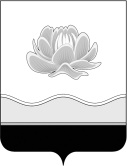 Российская ФедерацияКемеровская область - КузбассМысковский городской округСовет народных депутатов Мысковского городского округа(шестой созыв)Р Е Ш Е Н И Е                        от 21 июня 2023г. № 51-н О внесении изменений в отдельные решенияСовета народных депутатов Мысковского городского округаПринятоСоветом народных депутатовМысковского городского округа20 июня 2023 годаВ соответствии с Федеральным законом от 29.12.2022 № 605-ФЗ «О внесении изменений в отдельные законодательные акты Российской Федерации», Федеральным законом от 06.10.2003 № 131-ФЗ «Об общих принципах организации местного самоуправления в Российской Федерации», руководствуясь пунктом 29 части 2 статьи 32 Устава Мысковского городского округа, Совет народных депутатов Мысковского городского округа р е ш и л:1. Внести изменения в отдельные решения Совета народных депутатов Мысковского городского округа:1.1. Внести в решение Совета народных депутатов Мысковского городского округа от 18.03.2020 № 16-н «Об утверждении Положения о приватизации муниципального имущества на территории Мысковского городского округа» (далее - решение) следующие изменения:1.1.1. в преамбуле после слова «отчуждения» дополнить словами «движимого и»;1.1.2. пункт 5 изложить в следующей редакции:«5. Контроль за исполнением настоящего решения возложить на комитет Совета народных депутатов Мысковского городского округа по развитию экономики, бюджету, налогам и финансам, администрацию Мысковского городского округа.»;1.1.3. внести в Положение о приватизации муниципального имущества на территории Мысковского городского округа, утвержденное решением, следующие изменения:1.1.3.1. в пункте 1.1 раздела 1 после слова «отчуждения» дополнить словами «движимого и»;1.1.3.2. в пункте 1.7 раздела 1 после слова «муниципального» дополнить словами «движимого и».1.2. Внести в пункт 3.20 раздела 3 Положения о Комитете по управлению муниципальным имуществом Мысковского городского округа, утвержденного решением Мысковского городского Совета народных депутатов от 18.11.2010 № 65-н (в редакции решений от 19.05.2011 № 21-н, от 20.10.2011 № 61-н, от 09.10.2012 № 44-н, от 03.04.2014 № 15-н, от 23.10.2014 № 62-н, от 21.06.2016 № 45-н, от 15.11.2016 № 79-н, от 22.03.2017 № 16-н, от 20.10.2017 № 54-н, от 22.02.2018 № 10-н, от 19.02.2020 № 6-н, от 22.04.2020   № 25-н, от 14.10.2020 № 59-н, от 22.12.2021 № 104-н), изменение, после слова «отчуждения» дополнить словами «движимого и».1.3. Внести в Положение об управлении и распоряжении муниципальным имуществом Мысковского городского округа, утвержденное решением Мысковского городского Совета народных депутатов от 19.05.2011 № 22-н (в редакции решений от 29.12.2012 № 81-н, от 21.11.2013 № 29-н, от 21.12.2022 № 103-н) следующие изменения:1.3.1. в пункте 1.4 раздела 1 слова «Мысковский городской Совет народных депутатов» заменить словами «Совет народных депутатов Мысковского городского округа»;1.3.2. в пункте 5.7 раздела 5:1.3.2.1. подпункт 5.7.1 изложить в следующей редакции:«Порядок и условия приватизации муниципального имущества определяются Федеральным законом от 21.12.2001 № 178-ФЗ «О приватизации государственного и муниципального имущества», Федеральным законом от 22.07.2008 № 159-ФЗ «Об особенностях отчуждения недвижимого имущества, находящегося в государственной или в муниципальной собственности и арендуемого субъектами малого и среднего предпринимательства, и о внесении изменений в отдельные законодательные акты Российской Федерации», решением Совета народных депутатов Мысковского городского округа от 18.03.2020 № 16-н «Об утверждении Положения о приватизации муниципального имущества на территории Мысковского городского округа».»;1.3.2.2. подпункт 5.7.4 изложить в следующей редакции:«5.7.4. Решение об отчуждении муниципального движимого и недвижимого имущества принимается правовым актом решением Совета.».1.4. Внести в пункт 1.2 раздела 1 Порядка формирования, ведения, ежегодного дополнения и опубликования Перечня муниципального имущества Мысковского городского округа, предназначенного для предоставления во владение и (или) пользование субъектам малого и среднего предпринимательства, организациям, образующим инфраструктуру поддержки субъектов малого и среднего предпринимательства, и физическим лицам, не являющимся индивидуальными предпринимателями и применяющим специальный налоговый режим «Налог на профессиональный доход, утвержденный решением», утвержденного решением Совета народных депутатов Мысковского городского округа от 24.06.2020 № 45-н (в редакции решения от 20.10.2021 № 75-н), изменение, после слова «отчуждения» дополнить словами «движимого и».1.5. Внести в решение Совета народных депутатов Мысковского городского округа от 24.05.2023 № 34-н «О внесении изменений в Прогнозный план (программу) приватизации муниципального имущества Мысковского городского округа на 2023 год, утвержденный решением Совета народных депутатов Мысковского городского округа от 16.11.2022 № 81-н» (далее - решение) изменения:1.5.1. в преамбуле после слова «отчуждения» дополнить словами «движимого и»;1.5.2. в пункте 1.2 Прогнозного плана (программу) приватизации муниципального имущества Мысковского городского округа на 2023 год, утвержденного решением, после слова «отчуждения» дополнить словами «движимого и».2. Настоящее решение направить главе Мысковского городского округа для подписания и опубликования (обнародования) в установленном порядке.3. Настоящее решение вступает в силу на следующий день после его официального опубликования.4. Контроль за исполнением настоящего решения возложить на комитет Совета народных депутатов Мысковского городского округа по развитию экономики, бюджету, налогам и финансам, администрацию Мысковского городского округа.Заместитель председателя Совета народных депутатов Мысковского городского округа                                                          Г.А. ВетроваГлава Мысковского городского округа                                                              Е.В. Тимофеев